гр. Бургас ул. “Христо Ботев” 42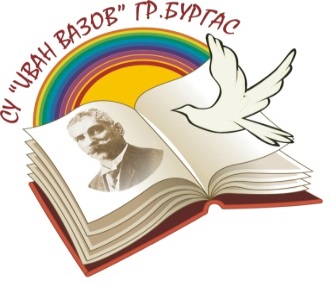 тел/факс 817690- Директор0899181063- Зам. директор	      	web : http:// ivazov-burgas.com817693- Канцелария		      	e-mail: info-200227@edu.mon.bgВх. №. : .............../....................ДОДИРЕКТОРАНА СУ „ИВАН ВАЗОВ”ГР. БУРГАСЗАЯВЛЕНИЕза кандидатстване в първи класпри СУ «Иван Вазов», гр. БургасИнформация за дете  ЕГН  Личен номерЕГН:Име:Презиме:Фамилия:Осиновено дете или дете от приемно семействоМестоживеене на дететоИнформация за местоживеене на дететоИзбира се района по местоживеене на детето от падащото меню, като се посочва и точния адрес. Трябва да се посочи и от колко години детето живее на посочения адрес, като това определя към коя група ще бъде причислено то (в зависимост от прилежащия район на всяко училище):Деца, чиито брат или сестра до 12-годишна възраст (към датата на подаване на заявлението) са ученици в избраното училище, се разпределят в Група 1, независимо от постоянния/настоящия им адрес. Допълнително към това се начисляват и допълнителни 30 точки. За целта трябва да отбележите това обстоятелство към съответното училище в секция Избор на учебни заведения.Имате право да посочите както постоянния адрес на детето, така и временна адресна регистрация (ако тя е различна), като можете да изберете по-благоприятния за вас адрес.Ако не сте сигурни какъв е адресът на детето ви или имате нужда от повече подробности, разгледайте страница Въпроси.Район:  Адрес:Време на местожителство:  Майка(Ако детето няма майка, попълнете данните за баща тук, вместо в долната секция)Име:Презиме:Фамилия:Имейл:Телефон:Трудов статус:  БащаИме:Презиме:Фамилия:Имейл:Телефон:Трудов статус:  Допълнителна информацияИнформацияОтбележете само тези критерии, които се отнасят до детето, което ще участва в приема. В случай, че за детето, което участва в приема, не се отнася нито един от посочените критерии, не отбелязвайте нищо.
Допълнителните критерии добавят определен брой точки към кандидатурата на съответното дете. Наличието на обстоятелствата, отговарящи на посочените критерии, трябва да бъдат удостоверени със съответните документи. В случай че такива документи не бъдат предоставени в учебното заведение в срока на записването, такова ще бъде отказано на класираното дете. Родителите на децата, на които е отказан прием, са длъжни в периода, определен за корекции, да актуализират точните обстоятелства. Ако не го направят, промяната ще бъде извършена по служебен ред, за да може детето да участва на следващо класиране.Дете, завършило подготвителна група в избраното училище: (+18 точки)Дете с трайни увреждания над 50%: (+16 точки)Дете с един или двама починали родители: (+14 точки)Дете от многодетно семейство (с три или повече деца): (+10 точки)Дете-близнак: (+1 точкa)Дете със СОП: (+1 точкa)Избор на учебни заведенияИнформацияМоля, изберете до 5 /пет/ училища, подредени по приоритетно желание. Всяко едно от избраните желания носи допълнителен брой точки към общия брой на детето за класирането му в съответното училище. Общият брой точки, използван при класирането на детето, е различен за всяко едно от учебно заведение.
"Първо желание" + 8 точки, "Второ желание" + 7 точки, "Трето желание" + 6 точки, "Четвърто желание" + 6 точки, "Пето желание" + 6 точки.

Изборът на поне 3 различни училища е препоръчителен.Първо желание:   + 8 точки Брат или сестра НАД 12 г. посещава същото училище към датата на заявлението (+12 точки) Брат или сестра ПОД 12 г. посещава същото училище към датата на заявлението (към Група 1 и +30т.)Второ желание:   + 7 точки Брат или сестра НАД 12 г. посещава същото училище към датата на заявлението (+12 точки) Брат или сестра ПОД 12 г. посещава същото училище към датата на заявлението (към Група 1 и +30т.)Трето желание:   + 6 точки Брат или сестра НАД 12 г. посещава същото училище към датата на заявлението (+12 точки) Брат или сестра ПОД 12 г. посещава същото училище към датата на заявлението (към Група 1 и +30т.)Четвърто желание:   + 6 точки Брат или сестра НАД 12 г. посещава същото училище към датата на заявлението (+12 точки) Брат или сестра ПОД 12 г. посещава същото училище към датата на заявлението (към Група 1 и +30т.)Пето желание:   + 6 точка Брат или сестра НАД 12 г. посещава същото училище към датата на заявлението (+12 точки) Брат или сестра ПОД 12 г. посещава същото училище към датата на заявлението (към Група 1 и +30т.)Важна ИнформацияДекларирам, че попълнените данни са точни и отговарят на истината. При установяване на невярно декларирано обстоятелство при записване, детето ще бъде дисквалифицирано и ще може да участва едва на следващо класиране.ГРУПА 1:Дете с постоянен (или настоящ) адрес, което живее над 3 г. на посочен адрес в съответния прилежащ район към училището, считано към датата на подаване на заявлението за прием.300 т.ГРУПА 2:Дете с постоянен (или настоящ) адрес, което живее между 1 и 3 г. на посочен адрес в съответния прилежащ район към училището, считано към датата на подаване на заявлението за прием.200 т.ГРУПА 3:Дете с постоянен (или настоящ) адрес, което живее под 1 г. на посочен адрес в съответния прилежащ район към училището, считано към датата на подаване на заявлението за прием.100 т. ГРУПА 4:Дете с постоянен (или настоящ) адрес, който е извън съответния прилежащ район към училището, считано към датата на подаване на заявлението за прием.1 т.